Summertime BluesEddie Cochrane (1958)OR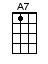 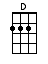 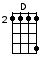 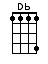 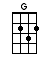 RIFF STRUM:|[Db][D]      |[Db][D]      |[Db][D]      |[Db][D]      || D   u  d  u | D   u  d  u | D   u  d  u |  D  u  d    || 1   &  2  & | 1   &  2  & | 1   &  2  & |  1  &  2  & ||   [D]      |[G]        |   [A7]     |[D]        ||    u  d  u | D          |    u  d  u | D          || 1  &  2  & | 1  &  2  & | 1  &  2  & | 1  &  2  & ||   [D]      |[G]        |   [A7]     |[D]        ||    u  d  u | D          |    u  d  u | D          || 1  &  2  & | 1  &  2  & | 1  &  2  & | 1  &  2  & |INTRO:    1 2 / 1 2 /[Db][D] / [Db][D] / [Db][D] / [Db]  [D] /[D]  / [G] /  [A7]  / [D] /[D]  / [G] /  [A7]  / [D] Well I'm a-[Z]gonna raise a fuss, I'm a-gonna raise a [Z] holler[D]  / [G] /  [A7]  / [D] About a-[Z]workin' all summer just to try to earn a [Z] dollar[D]  / [G] /  [A7]  / [D]Ev'ry-[G]time I call my baby, try to get a dateMy [D]   boss says, "No dice son, you gotta work late"[G] Sometimes I wonder, what I'm a-gonna doBut there [D]  ain't no cure for the summertime [Db] blues [D]/[Db][D]/[Db][D] / [Db]  [D] /[D]  / [G] /  [A7]  / [D] /[D]  / [G] /  [A7]  / [D]Well, my [Z] mom and poppa told me "Son you gotta make some [Z] money”[D]  / [G] /  [A7]  / [D] If you [Z] wanna use the car to go a-ridin' next [Z] Sunday”[D]  / [G] /  [A7]  / [D]Well I [G] didn't go to work, told the boss I was sick"Now you [D]  can't use the car 'cause you didn't work a lick" [D][G] Sometimes I wonder, what I'm a-gonna doBut there [D]  ain't no cure for the summertime [Db] blues [D]/[Db][D]/[Db][D] / [Db]  [D] /[D]  / [G] /  [A7]  / [D] /[D]  / [G] /  [A7]  / [D]I'm gonna [Z] take two weeks, gonna have a fine va-[Z]cation[D]  / [G] /  [A7]  / [D] I'm gonna [Z] take my problem to the United [Z] Nations[D]  / [G] /  [A7]  / [D] Well, I [G] called my Congressman and he said, quote"I'd [D]  like to help you son, but you're too young to vote" [D][G] Sometimes I wonder, what I'm a-gonna doBut there [D]  ain't no cure for the summertime [Db] blues [D]/[Db][D]/[Db][D] / [Db]  [D] /[D]  / [G] /  [A7]  / [D] /[D]  / [G] /  [A7]  / [D] /[D]  / [G] /  [A7]  / [D] /[D]  / [G] /  [A7]  / [D]ORwww.bytownukulele.ca